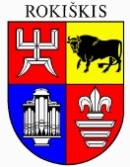 ROKIŠKIO RAJONO SAVIVALDYBĖS TARYBA SPRENDIMASDĖL KAI KURIŲ ROKIŠKIO RAJONO SAVIVALDYBĖS TARYBOS SPRENDIMŲ PRIPAŽINIMO NETEKUSIAIS GALIOS2024 m. balandžio 25 d. Nr. TS-RokiškisVadovaudamasi Lietuvos Respublikos vietos savivaldos įstatymo 16 straipsnio 1 dalimi, Rokiškio rajono savivaldybės taryba nusprendžia: 1. Pripažinti netekusiu galios Rokiškio rajono savivaldybės tarybos 2003 m. gegužės 29 d. sprendimą Nr. TS-47 „Dėl viešosios įstaigos Rokiškio rajono ligoninės struktūros keitimo“.2. Pripažinti netekusiu galios Rokiškio rajono savivaldybės tarybos 2023 m. birželio  29 d. sprendimą Nr. TS-211 „Dėl viešosios įstaigos Rokiškio rajono ligoninės struktūros patvirtinimo“.  Savivaldybės meras			      				Ramūnas GodeliauskasEvelina GrėbliauskienėSPRENDIMO PROJEKTODĖL KAI KURIŲ ROKIŠKIO RAJONO SAVIVALDYBĖS TARYBOS SPRENDIMŲ PRIPAŽINIMO NETEKUSIAIS GALIOSAIŠKINAMASIS RAŠTAS2024-04-25Projekto rengėjas – savivaldybės gydytoja (vyriausioji specialistė) Evelina Grėbliauskienė.Pranešėjas komitetų ir tarybos posėdžiuose – savivaldybės gydytoja (vyriausioji specialistė) Evelina Grėbliauskienė.___________1.Sprendimo projekto tikslas ir uždaviniaiSprendimo projekto tikslas - pripažinti netekusiais galios Rokiškio rajono savivaldybės tarybos 2003 m. gegužės 29 d. sprendimą Nr. TS-47 „Dėl viešosios įstaigos Rokiškio rajono ligoninės struktūros keitimo“ ir Rokiškio rajono savivaldybės tarybos 2023 m. birželio  29 d. sprendimą Nr. TS-211 „Dėl viešosios įstaigos Rokiškio rajono ligoninės struktūros patvirtinimo“.  2. Šiuo metu galiojančios ir teikiamu klausimu siūlomos naujos teisinio reguliavimo nuostatosLietuvos Respublikos vietos savivaldos įstatymo 27 straipsnio 2 dalies 9 punktas reglamentuoja, kad savivaldybės meras koordinuoja ir kontroliuoja viešąsias paslaugas teikiančių subjektų darbą, įgyvendina juridinio asmens dalyvio turtines ir neturtines teises bei pareigas ir atlieka kitas pagal įstatymus ir savivaldybės tarybos sprendimus priskirtas savivaldybės juridinių asmenų valdymo funkcijas.Viešosios įstaigos Rokiškio rajono ligoninės įstatų, patvirtintų Rokiškio rajono savivaldybės tarybos 2023 m. spalio 26 d. sprendimu Nr. TS-303 „Dėl viešosios įstaigos Rokiškio rajono ligoninės įstatų patvirtinimo“, 39.4 papunktyje nustatyta, kad savivaldybės meras įgyvendindamas visuotinio dalininkų susirinkimo kompetenciją tvirtina įstaigos valdymo struktūrą ir pareigybių sąrašą.3.Laukiami rezultataiNeaktualus teisės aktas pripažįstamas netekusiu galios.4. Lėšų poreikis ir šaltiniaiPapildomų lėšų nereikės.5. Antikorupcinis sprendimo projekto vertinimasTeisės akte nenumatoma reguliuoti visuomeninių santykių, susijusių su Lietuvos Respublikos korupcijos prevencijos įstatyme 8 straipsnio 1 dalyje numatytais veiksniais, todėl teisės aktas nevertintinas antikorupciniu pobūdžiu.6. Kiti sprendimui priimti reikalingi pagrindimai, skaičiavimai ar paaiškinimaiNėra 7.Sprendimo projekto lyginamasis variantas (jeigu teikiamas sprendimo pakeitimo projektas)Nėra